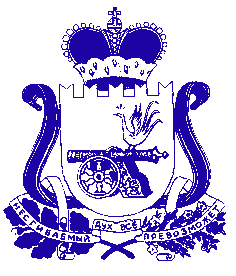 АДМИНИСТРАЦИЯ                                                                                  ГОЛЫНКОВСКОГО ГОРОДСКОГО ПОСЕЛЕНИЯ                                РУДНЯНСКОГО РАЙОНА СМОЛЕНСКОЙ ОБЛАСТИРАСПОРЯЖЕНИЕот « 05 » декабря 2019 года № 110-р    О мерах по обеспечению  безопасности населения  на  водоемах в  осенне-зимнийпериод   2019/20  года    на    территории Голынковского     городского   поселения Руднянского района Смоленской области            В связи с наступлением осенне - зимнего периода, в целях обеспечения  безопасности населения на водоемах Смоленской области, охраны жизни и здоровья, предупреждения несчастных случаев и гибели людей на водных объектах в период  ледостава, в соответствии  с Федеральном  законом  от  06.10.2003 № 131-ФЗ «Об общих принципах организации местного самоуправления в Российской  Федерации и Правилами охраны жизни людей на воде в Смоленской области, утвержденными постановлением Администрации Смоленской области от 31.08.2006 г. № 322 (с изменениями и дополнениями):         1. Организовать размещение информационных предупреждающих знаков «Выход на лёд запрещён», «Переход (переезд) по льду запрещён»;          2. Разместить на сайте Голынковского городского поселения Руднянского района Смоленской области информацию об опасных последствиях выхода на лёд в период его становления на водоемах.          3. Контроль за исполнением  настоящего  распоряжения оставляю за собой.Глава муниципального образования Голынковского городского поселения Руднянского района Смоленской области                                           Н.В. Иванова   